Mental Health and Psychosocial Support (MHPSS) Sub-Working Group Meeting Minutes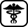 11 October 202214:00-15:00Agenda itemThe meeting started with the agenda introduction. Introductions and welcomeSave the Children PresentationINOGAR PresentationMember Updates and World Mental Health Day ActivitiesAoBAction point/ time frameParticipantsWelcome and introductory remarksMHPSS sWG TF UpdatesMHPSS sWG TF is planning to share developed tools with wider audience by the next meeting.14:00-14:10PresentationsSave the Children PresentationMelike AKER - Child Protection and MHPSS SpecialistSave the Children operates in Istanbul and Hatay by collaborating with Esenyurt, Zeytinburnu and Antakya Municipalities. Presentation provided information about Save the Children Türkiye CO tools portfolio:Child and Youth Resilience Programs: Structured MHPSS program to conduct in and out of schools with a focus on improving resilience of the target groups. It includes separate modules for children (younger than 15 years old) and youth (15-18 years old). Child Resilience Module is adapted to online modality after COVID-19 and can be implemented in both modalities. Youth Resilience Module includes additional content on gender and sensitive information based on the needs of youth. INOGAR is the implementing partner for Save the Children and currently conducting the Youth Resilience Module.  Child Resilience Module: https://resourcecentre.savethechildren.net/document/save-childrens-child-resilience-programme/ 
Youth Resilience Module: https://resourcecentre.savethechildren.net/document/youth-resilience-programme-psychosocial-support-and-out-school/ I Support My Friends Program: Peer to peer psychological first aid program is being piloted in and out of schools to address peer bullying. Program teaches children how to support other children when they faced challenges and emergencies in daily life. Target group of the program is children older than 10 years old. https://resourcecentre.savethechildren.net/document/i-support-my-friends-training-children-and-adolescents-how-support-friend-distress/ Parenting without Violence Program: Aim is to empower caregivers by raising their awareness and providing them problem solving and parenting skills. Children and caregivers attend to sessions separately.https://resourcecentre.savethechildren.net/document/parenting-without-violence-messages-caregivers/ Problem Management+ (PM+) by WHO: PM+ is a scalable intervention tool that can be used with individuals and groups. Save the Children received the Training of Trainers for PM+ to implement it with caregivers. Additionally, the organization is willing to conduct trainings on PM+ for interested parties (they are waiting for their trainer certificates).Emotional Wellbeing Curriculum by UNICEF & Save the Children: Designed to help participants older than 12 years old to manage difficult emotions.Inter-universe Adventure Game: A game (digital and board) designed by children to address peer bullying. The game is piloted together with I Support My Friend Program. Board game version is adapted for children with visual impairments. 
https://evrenlerarasimacera.com/ Child Committees: Save the Children organizes workshops and establish child committees to support tools that are used and to give the children voice. Committees are part of MHPSS intervention activities.For further information you can contact: melike.aker@savethechildren.org INOGAR PresentationAysu ASAN – MHPSS SpecialistINOGAR works in entrepreneurship and cooperative areas. Organization aims to mobilize resources for social change and economic independence. It has four work areas: INOGAR Food to support food entrepreneurship, INOGAR City to support development of sustainable cities, INOGAR Fair to disseminate fair trade practices and INOGAR Art to support art, culture and creativity.INOGAR recently started to work on Protection and MHPSS sectors by initiating Improving the Socioeconomic Resilience of the Disadvantageous Groups in Esenyurt District Project. Aim of the project is to improve the socioeconomic participation of host and refugee youth between the ages of 15 – 35 in Esenyurt through protection and livelihood services. Project activities are empowering the targeted groups through protection services, improving their knowledge and skills to access livelihood opportunities, providing mentorship, setting up at least two cooperatives (one is aimed to be set up by women) to access sustainable livelihood opportunities.In scope of Protection and MHPSS services, INOGAR will;Utilize PM+ training to provide PSS service to beneficiariesIncorporate the project and Youth Resilience ProgramEstablish Youth Solidarity Clubs to strengthen peer networkRaise awareness about protection needs and services and will follow up and refer cases.For further information you can contact: aysu@inogar.coop 14:10 – 14:55AoBASAM recently started a new research program which includes group therapy for Syrian women with SGBV vulnerabilities. Research will last for one year period and outputs will be shared when the research finished.The next MHPSS SWG meeting date TBA.14:55–15:00